附件2机关集中学法月考试平台操作说明1.登陆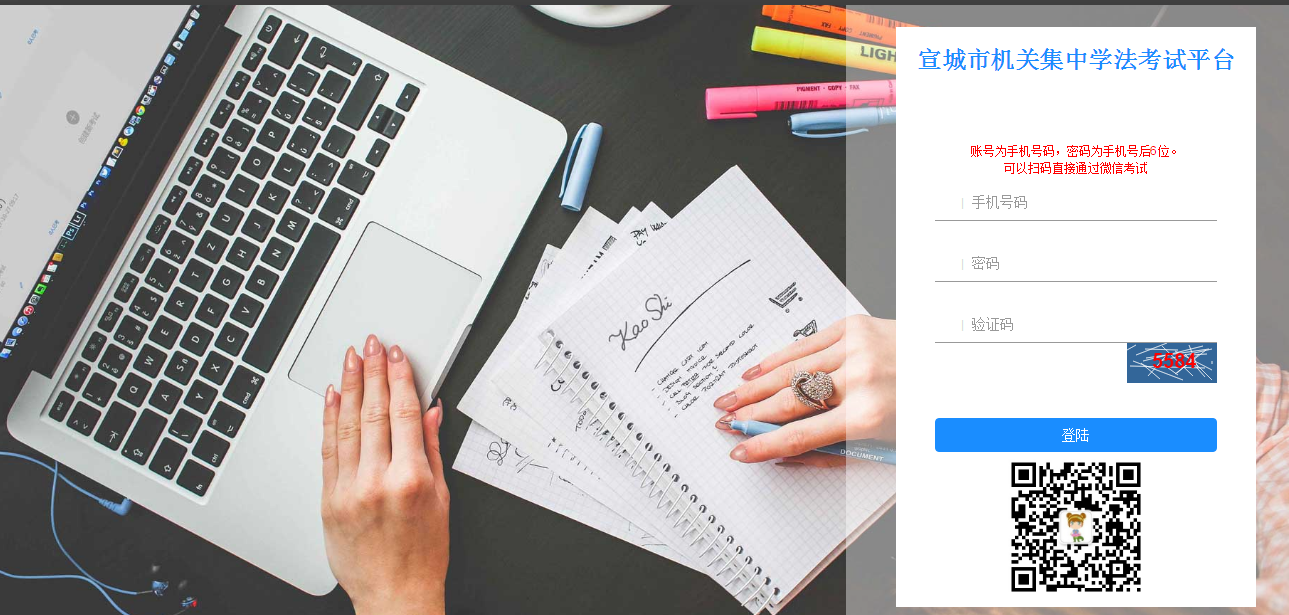 用户名为手机号码，账号为手机号码后6位2.登入系统后显示如下界面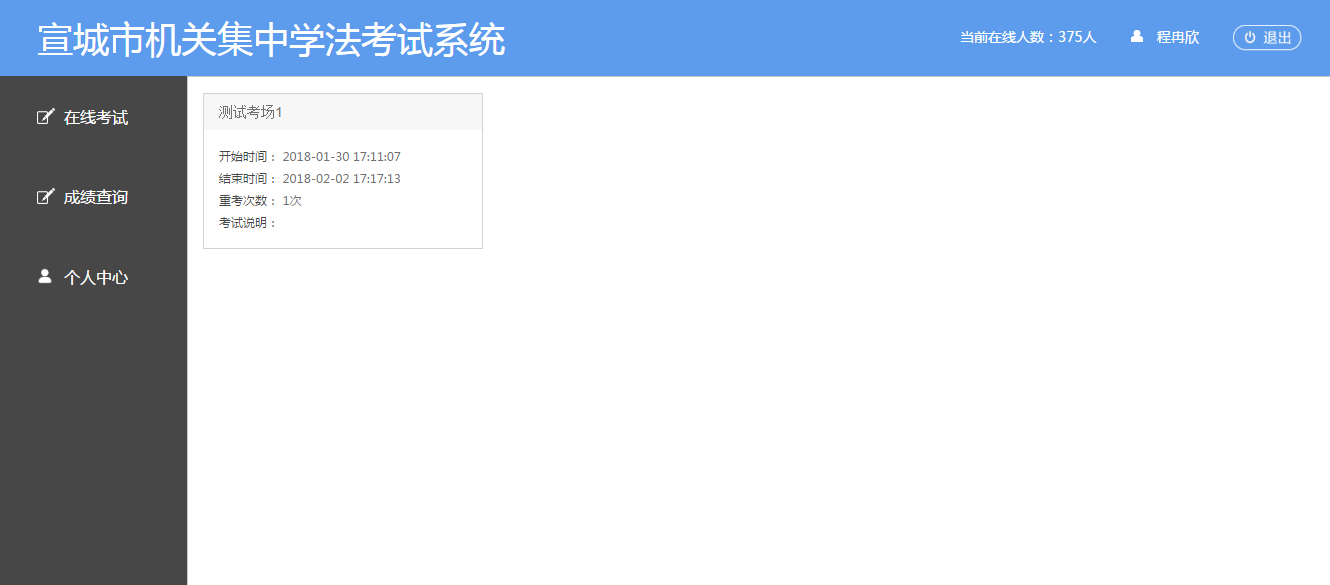 鼠标移到考场上会显示进入考场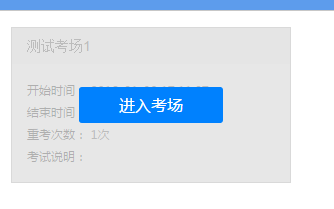 点击进入考场后，会在新窗口中打开考试初始化界面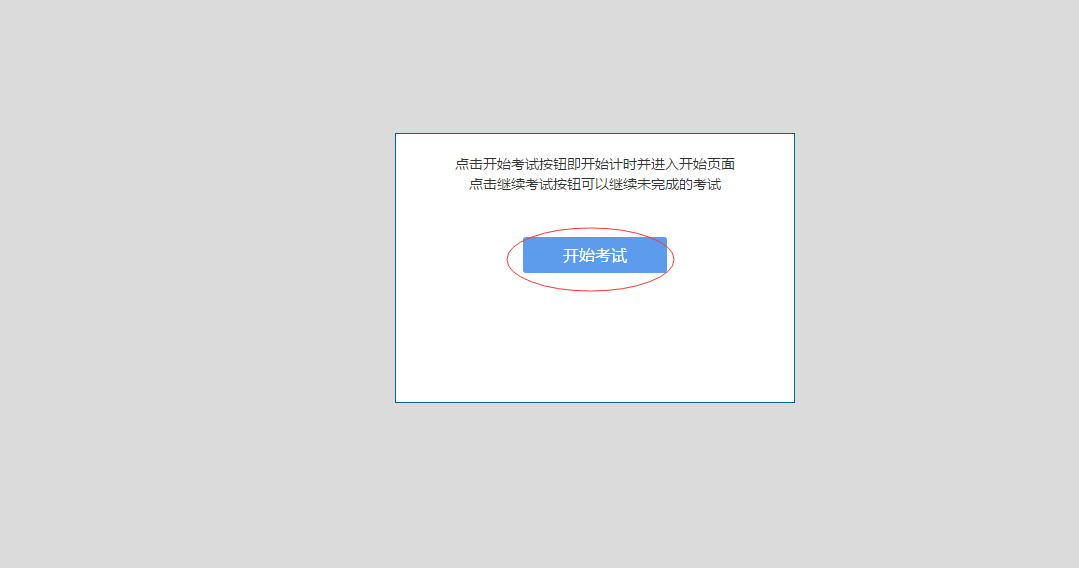 点击开始考试后，系统会进行初始化，初始化成功后会自动进入考试页面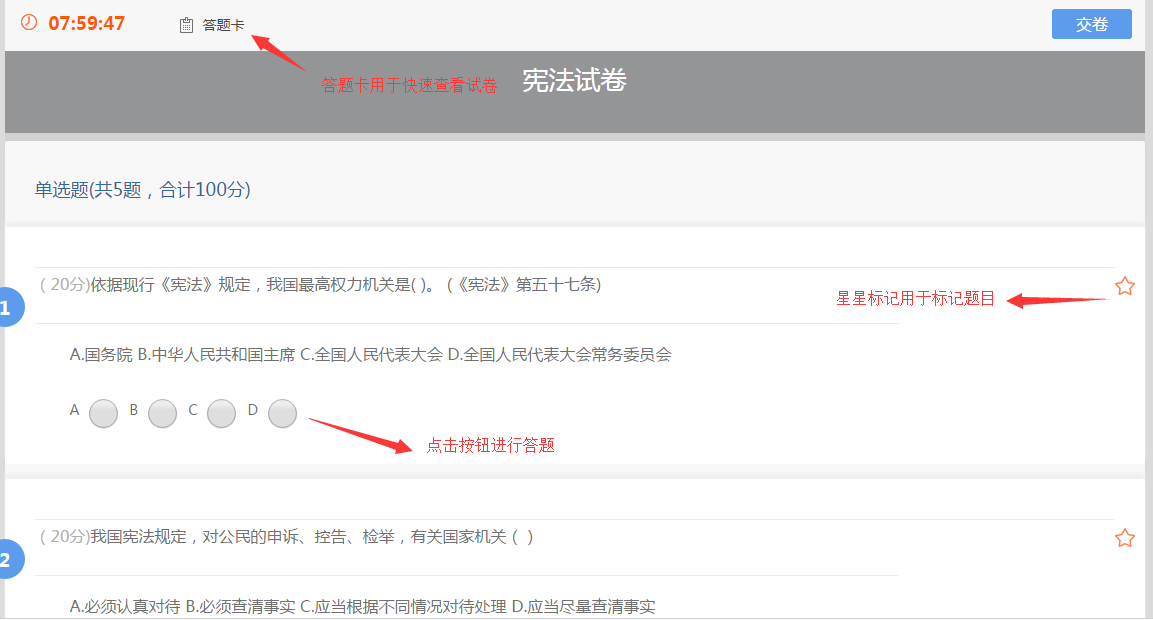 点击题目数字可快速跳转到对应题目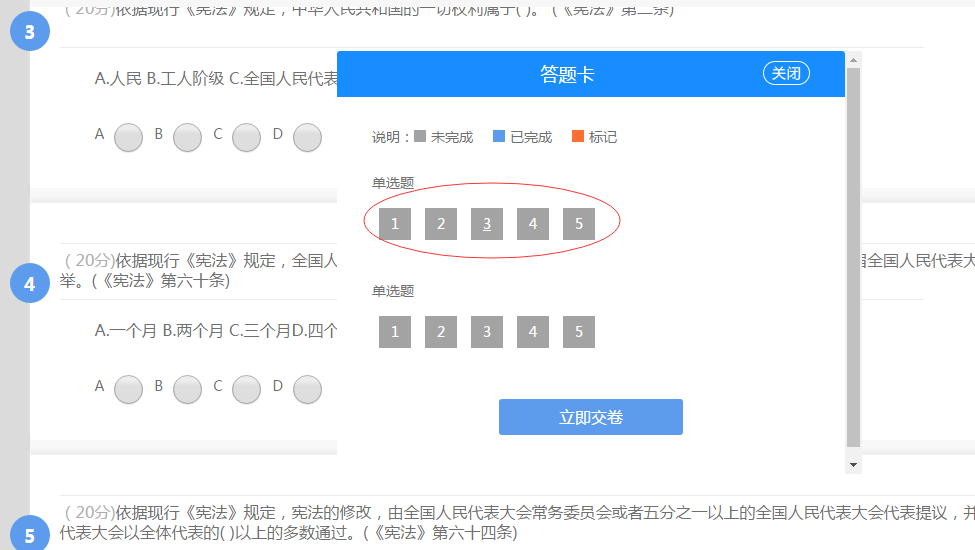 答题完毕后可点击右上角交卷按钮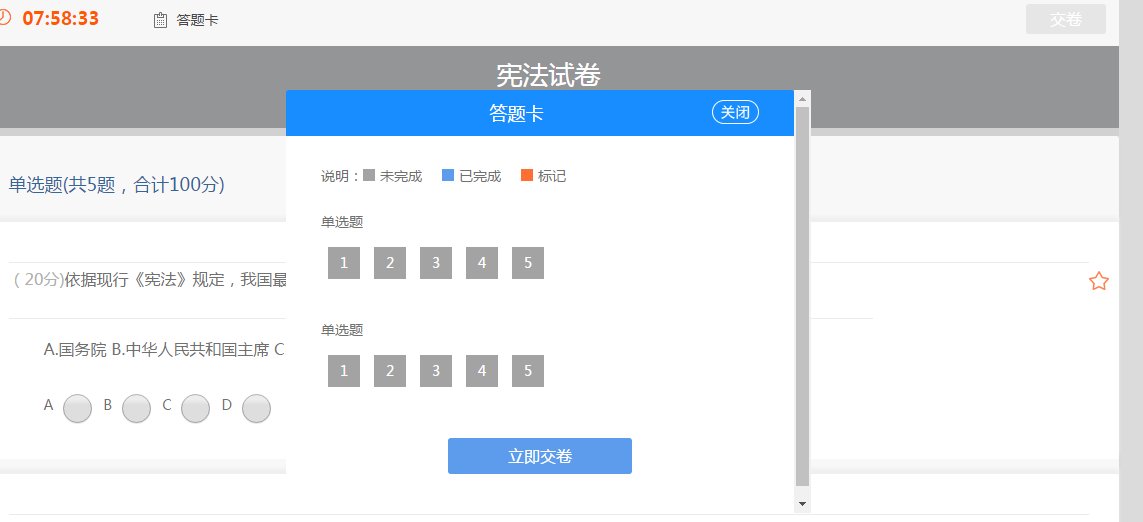 再弹出框中点击立即交卷完成考试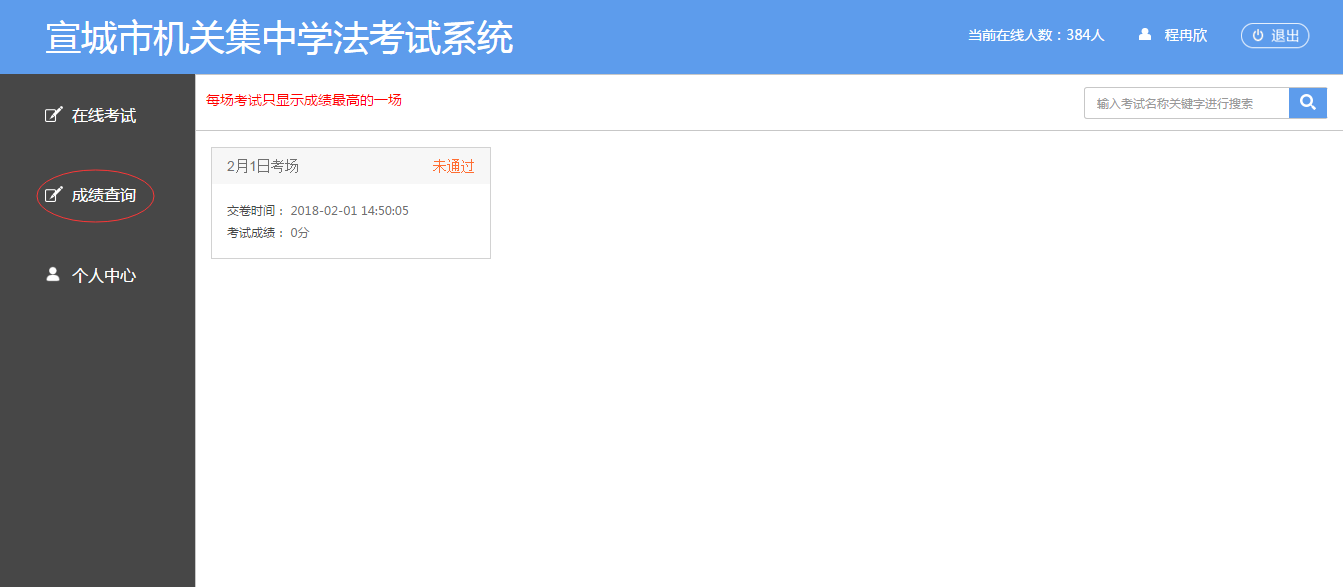 考试完成后,可点击成绩查询查看得分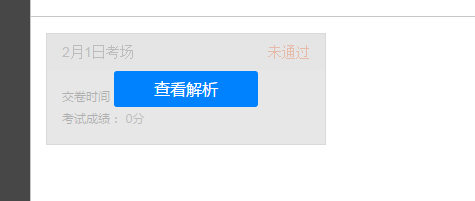 鼠标移到考场上可查看解析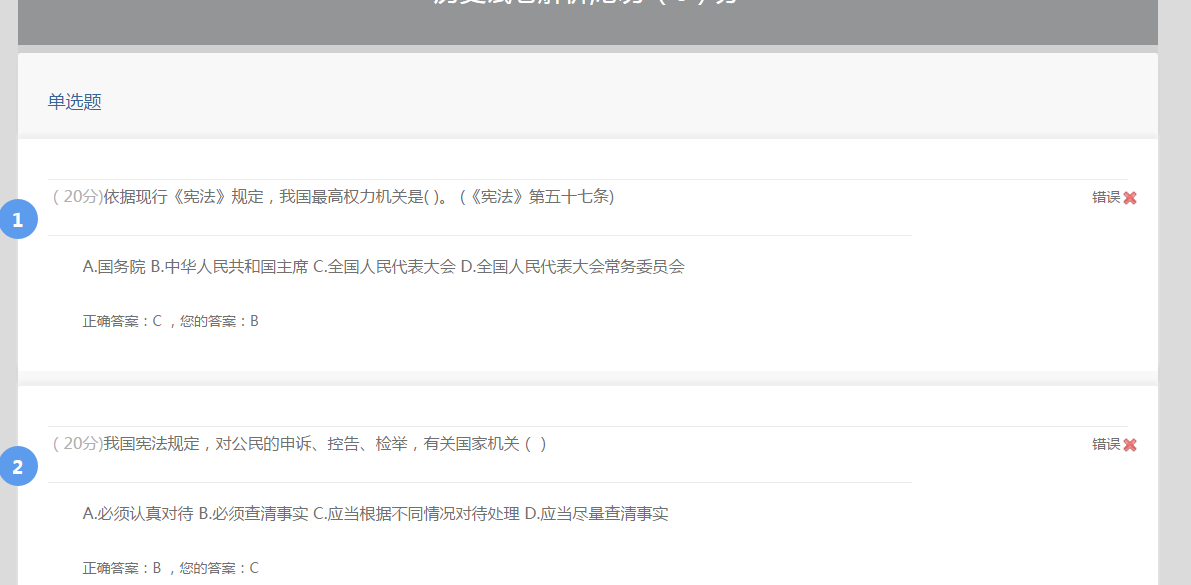 点击个人中心可修改登陆密码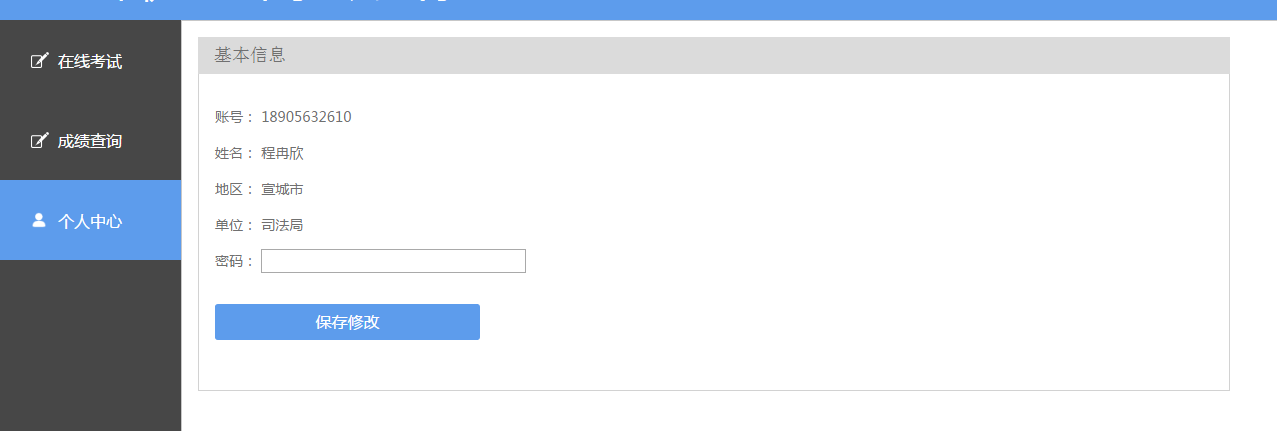 